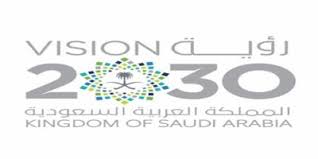 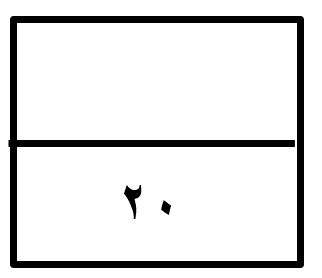 اختبار الفترة الثانية الفصل الدراسي الثالث - لمادة الرياضيات - الصف الأول متوسطالأسم :.....................أكمل الفراغات الاتية بما يناسبها:    أي من الأشكال التالية مضلع ؟وهل هو منتظم أم لا: يريد أحمد تصغير صورة بعداها 4 سم ×5 سم بحيث تناسب موقعاً في مجلة عرضه 2 سم ، فما طول الصورة المصغرة؟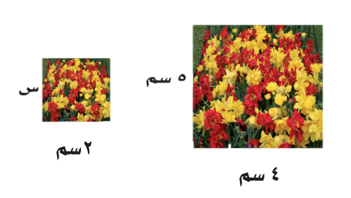 أوجدي قياس الزاوية في السداسي المنتظم ؟أوجدي مساحة الشكل المركب المجاور :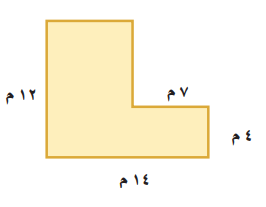 انتهت الأسئلة ..اختار الإجابة الصحيحة فيما يلي ( إجابة واحدة فقط)	اختار الإجابة الصحيحة فيما يلي ( إجابة واحدة فقط)	اختار الإجابة الصحيحة فيما يلي ( إجابة واحدة فقط)	اختار الإجابة الصحيحة فيما يلي ( إجابة واحدة فقط)	اختار الإجابة الصحيحة فيما يلي ( إجابة واحدة فقط)	اختار الإجابة الصحيحة فيما يلي ( إجابة واحدة فقط)	اختار الإجابة الصحيحة فيما يلي ( إجابة واحدة فقط)	اختار الإجابة الصحيحة فيما يلي ( إجابة واحدة فقط)	 تصنيف الشكل الرباعي المجاور بأفضل اسمه يصفه هو: تصنيف الشكل الرباعي المجاور بأفضل اسمه يصفه هو: تصنيف الشكل الرباعي المجاور بأفضل اسمه يصفه هو: تصنيف الشكل الرباعي المجاور بأفضل اسمه يصفه هو: تصنيف الشكل الرباعي المجاور بأفضل اسمه يصفه هو: تصنيف الشكل الرباعي المجاور بأفضل اسمه يصفه هو: تصنيف الشكل الرباعي المجاور بأفضل اسمه يصفه هو: تصنيف الشكل الرباعي المجاور بأفضل اسمه يصفه هو:أمربع بمتوازي أضلاع جشبه منحرفد  معين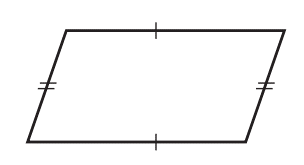 مساحة المثلث س ص ع في الشكل المجاور هو:مساحة المثلث س ص ع في الشكل المجاور هو:مساحة المثلث س ص ع في الشكل المجاور هو:مساحة المثلث س ص ع في الشكل المجاور هو:مساحة المثلث س ص ع في الشكل المجاور هو:مساحة المثلث س ص ع في الشكل المجاور هو:مساحة المثلث س ص ع في الشكل المجاور هو:مساحة المثلث س ص ع في الشكل المجاور هو:أ24 سم2ب12 سم2ج10 سم2د	6 سم2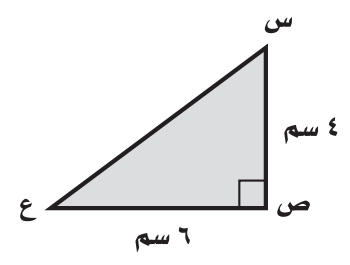 شكل رباعي ليس فيه أضلاع متقابلة ومتطابقة هو:شكل رباعي ليس فيه أضلاع متقابلة ومتطابقة هو:شكل رباعي ليس فيه أضلاع متقابلة ومتطابقة هو:شكل رباعي ليس فيه أضلاع متقابلة ومتطابقة هو:شكل رباعي ليس فيه أضلاع متقابلة ومتطابقة هو:شكل رباعي ليس فيه أضلاع متقابلة ومتطابقة هو:شكل رباعي ليس فيه أضلاع متقابلة ومتطابقة هو:شكل رباعي ليس فيه أضلاع متقابلة ومتطابقة هو:أمتوازي أضلاعبالمربع جشبه منحرفد     المستطيلمحيط الساعة  المرسومة في الشكل المجاور مقرباً الى أقرب عشر هو: (علماً بأن ط = 3,14 ):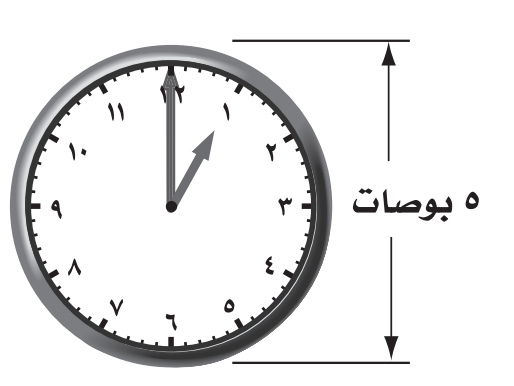 محيط الساعة  المرسومة في الشكل المجاور مقرباً الى أقرب عشر هو: (علماً بأن ط = 3,14 ):محيط الساعة  المرسومة في الشكل المجاور مقرباً الى أقرب عشر هو: (علماً بأن ط = 3,14 ):محيط الساعة  المرسومة في الشكل المجاور مقرباً الى أقرب عشر هو: (علماً بأن ط = 3,14 ):محيط الساعة  المرسومة في الشكل المجاور مقرباً الى أقرب عشر هو: (علماً بأن ط = 3,14 ):محيط الساعة  المرسومة في الشكل المجاور مقرباً الى أقرب عشر هو: (علماً بأن ط = 3,14 ):محيط الساعة  المرسومة في الشكل المجاور مقرباً الى أقرب عشر هو: (علماً بأن ط = 3,14 ):محيط الساعة  المرسومة في الشكل المجاور مقرباً الى أقرب عشر هو: (علماً بأن ط = 3,14 ):أ7,9 بوصاتب15,7 بوصةج34,1بوصةد62,8 بوصةمحيط مضلع منتظم له 10 أضلاع كل منها 6,2 م هو : محيط مضلع منتظم له 10 أضلاع كل منها 6,2 م هو : محيط مضلع منتظم له 10 أضلاع كل منها 6,2 م هو : محيط مضلع منتظم له 10 أضلاع كل منها 6,2 م هو : محيط مضلع منتظم له 10 أضلاع كل منها 6,2 م هو : محيط مضلع منتظم له 10 أضلاع كل منها 6,2 م هو : محيط مضلع منتظم له 10 أضلاع كل منها 6,2 م هو : محيط مضلع منتظم له 10 أضلاع كل منها 6,2 م هو : أ0,62ب3,8ج16,2د 62المضلع المنتظم الذي يشكل نموذج تبليط هو:المضلع المنتظم الذي يشكل نموذج تبليط هو:المضلع المنتظم الذي يشكل نموذج تبليط هو:المضلع المنتظم الذي يشكل نموذج تبليط هو:المضلع المنتظم الذي يشكل نموذج تبليط هو:المضلع المنتظم الذي يشكل نموذج تبليط هو:المضلع المنتظم الذي يشكل نموذج تبليط هو:المضلع المنتظم الذي يشكل نموذج تبليط هو:أثمانيبعشاريجمثلث متطابق الأضلاعد   خماسي7-  في الشكل الرباعي أ ب ج د ، اذا كان ق<أ = 87° ، ق<جـ = 135°، ق<د= 22° . فإن ق< ب  هو:7-  في الشكل الرباعي أ ب ج د ، اذا كان ق<أ = 87° ، ق<جـ = 135°، ق<د= 22° . فإن ق< ب  هو:7-  في الشكل الرباعي أ ب ج د ، اذا كان ق<أ = 87° ، ق<جـ = 135°، ق<د= 22° . فإن ق< ب  هو:7-  في الشكل الرباعي أ ب ج د ، اذا كان ق<أ = 87° ، ق<جـ = 135°، ق<د= 22° . فإن ق< ب  هو:7-  في الشكل الرباعي أ ب ج د ، اذا كان ق<أ = 87° ، ق<جـ = 135°، ق<د= 22° . فإن ق< ب  هو:7-  في الشكل الرباعي أ ب ج د ، اذا كان ق<أ = 87° ، ق<جـ = 135°، ق<د= 22° . فإن ق< ب  هو:7-  في الشكل الرباعي أ ب ج د ، اذا كان ق<أ = 87° ، ق<جـ = 135°، ق<د= 22° . فإن ق< ب  هو:7-  في الشكل الرباعي أ ب ج د ، اذا كان ق<أ = 87° ، ق<جـ = 135°، ق<د= 22° . فإن ق< ب  هو:أ116°ب222°ج244°د 360°1  يسمى المضلع المنتظم الذي عدد أضلاعه سته ....................2  مساحة شبة المنحرف المجاور هو........................ 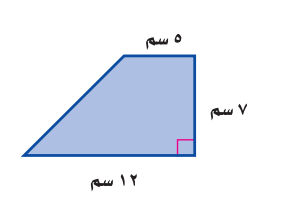 3شكل رباعي جميع زواياه قائمة وجميع أضلاعه متطابقة هو.....................4 مساحة غرفة اجتماعات دائرية الشكل نصف قطرها 7 م هو ........................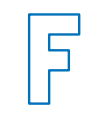 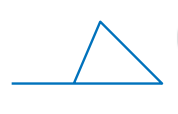 